Janata Shikshan Sanstha’sKisan Veer Mahavidyalay, WaiDepartments of EconomicsReport of Guest Lecture – 24th December 2019	A Guest Lecture on “Indian Economy: Worrisome Collapse and Remedies” was organized by Department of Economics under Lead College Scheme on 24th December 2019. Decrease in GDP, employment, production and overall sectors is extreme regretful for each and every economy in the world. Trade cycles are result for fluctuations in economic activities, upside journey is justifiable due to fast and vast development, on contrary down side move is miserable. Indian economy is now moving towards the third phase of trade cycle i.e. recession, which will engulf economy into depression. The gradually development of economy from depression to prosperity and return fast down movement towards depression is hazardous for economy. The causes, reasons, repercussion and remedial measures must elaborately discuss and make aware students; it was a prime aim behind organization of this guest lecture.       Dr. R. G. Korabu was the Chief Guest and Prin. Dr. C. G. Yeole was a Chairperson of a Program. Dr. R. G. Korabu in his speech talked on worrisome plunge of our economy and step by step encompassed the causes, reasons behind it. He also focused on present situation and suggested some remedial measure to overcome on depression. Prin. Dr. C. G. Yeole in their chairperson address, talked about recession and its responsible factor and how our education system victimized due to recession. They proposed thanks to Dr. R. G. Korabu for giving remarkable and sound lecture on this issue and Economics Department for organizing these kinds of brain storming and academic lectures.About 100+ students were remained present in this organized lecture. Dr. R. S. Gavit gave introductory speech of this program, Dr. M. T. Jadhav introduced chief guest of program, Prof. Miss. S. V. Pisal proposed vote of thanks and Dr. Mrs. P. A. Yadhav anchored the program.  Thanking You,                                                                         					  Yours Faithfully,   (Dr. R. S. Gavit)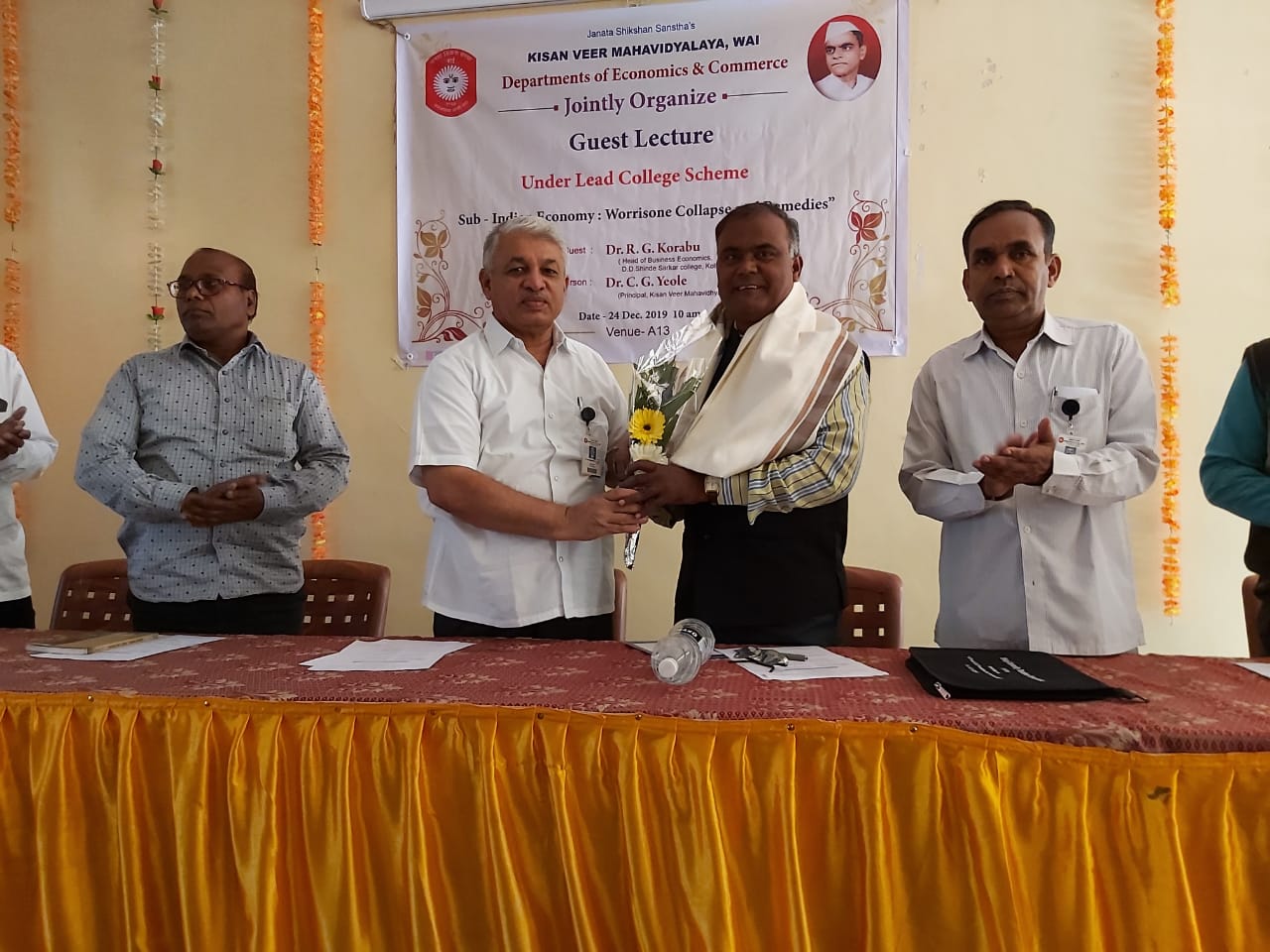 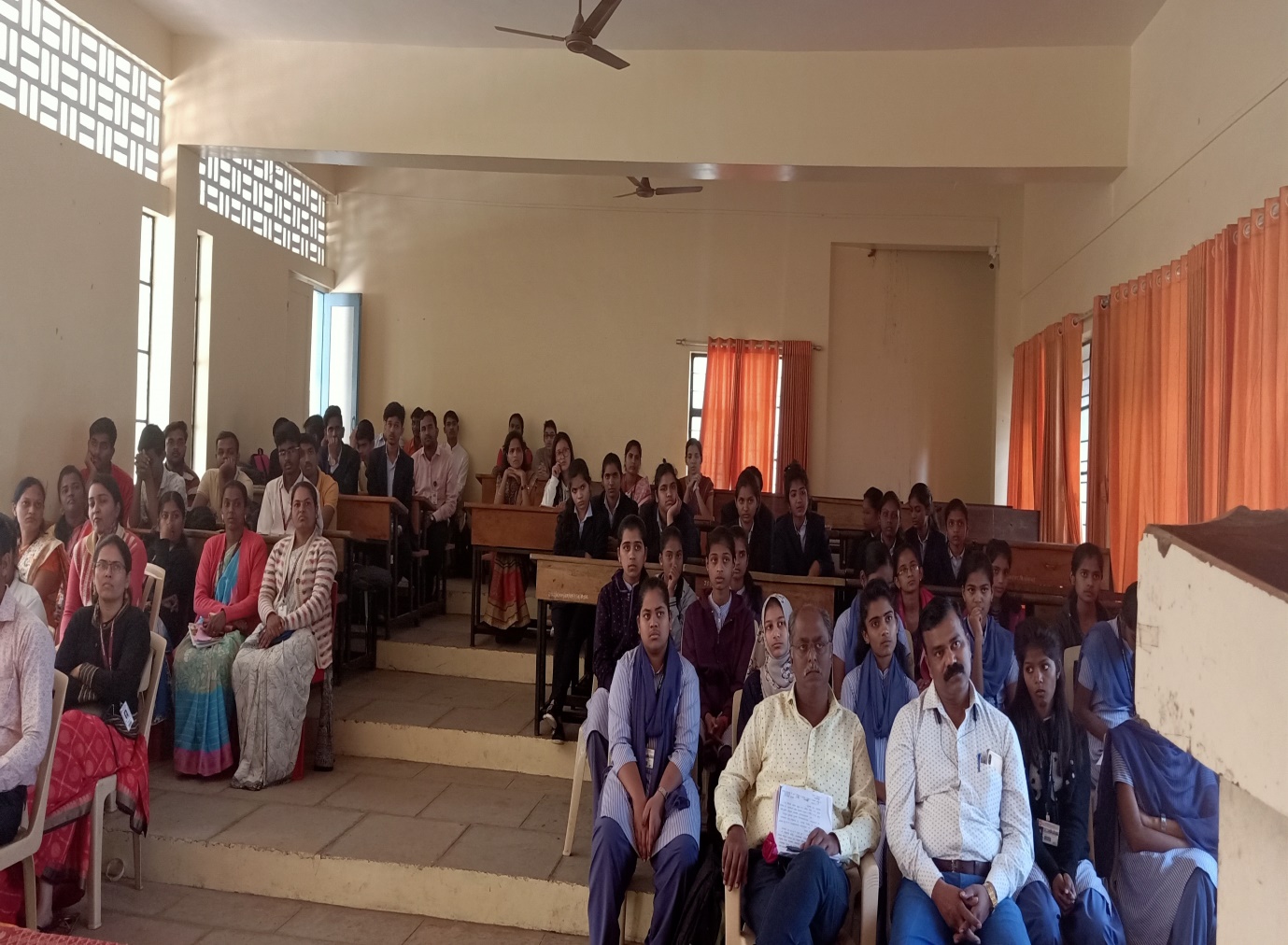 